OBLASTNÝ FUTBALOVÝ ZVÄZ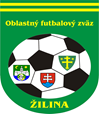 Pivovarská 1058, 010 01 ŽilinaPRIHLÁŠKA NA ŠKOLENIE TRÉNEROVUEFA GRASSROOTS C licencieMeno:     Priezvisko:  Dátum narodenia:Miesto narodenia:Adresa bydliska:Najvyššie dosiahnuté vzdelanie:Hráčska činnosť:Počet štartov v 1.resp. 2. najvyššej súťaži SFZ:Trénerská činnosť:Telefón:Mail:Vyplnenú prihlášku pošlite mailom na adresu: jancapkoapm@zoznam.sk, alebo poštou na adresuObFZ Žilina, TMK, Pivovarská 1058, 010 01 Žilina